ESCOLA _________________________________DATA:_____/_____/_____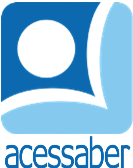 PROF:_______________________________________TURMA:___________NOME:________________________________________________________A PRINCESA LEVECerta vez, o rei e a rainha deram um banquete, a fim de celebrarem o nascimento de sua querida princesinha. Eles convidaram todos, menos a irmã perversa do rei. Contudo, ela chegou rispidamente e lançou um feitiço sobre a princesinha, de que ela nunca sofreria o efeito da gravidade.A pobre princesinha passou seus primeiros anos flutuando no ar e tinha que se manter no chão presa por fitas! O rei e a rainha tinham pavor de que um vento poderoso a levasse embora algum dia. Conforme a princesa crescia, aprendeu a nadar e ganhou de volta o efeito da gravidade na água!Um dia, enquanto nadava no rio da floresta, um jovem príncipe a viu e pensou que ela estivesse se afogando, então mergulhou para salvá-la. A princesa ficou muito surpresa e disse com firmeza ao príncipe que ela não precisava ser salva! Uma princesa que não precisava ser salva? O jovem príncipe ficou perplexo por encontrar alguém tão raro e se apaixonou pela princesa imediatamente. O amor dele quebrou o feitiço e juntos eles viveram felizes para sempre.Autor desconhecidoQuestõesQual é o título do texto?R: __________________________________________________________________Quantos parágrafos há no texto?R: __________________________________________________________________Qual era o motivo do banquete?R: ______________________________________________________________________________________________________________________________________O que a irmã do rei fez? Por quê?R: __________________________________________________________________________________________________________________________________________________________________________________________________________Qual era o medo dos pais da princesa?R: __________________________________________________________________________________________________________________________________________________________________________________________________________O que a princesa descobriu que podia fazer?R: __________________________________________________________________________________________________________________________________________________________________________________________________________O que aconteceu quando o príncipe viu a princesa na água?R: ______________________________________________________________________________________________________________________________________________________________________________________________________________________________________________________________________________O que a princesa disse ao príncipe?R: ______________________________________________________________________________________________________________________________________________________________________________________________________________________________________________________________________________O que a princesa tinha de diferente das outras?R: ______________________________________________________________________________________________________________________________________________________________________________________________________________________________________________________________________________Como o feitiço foi quebrado?R: __________________________________________________________________________________________________________________________________________________________________________________________________________________________________________________________________________________________________________________________________________________